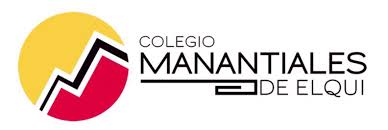 CIRCULAR N°3La Serena, 20 de Agosto de 2021.MODALIDADES DE CLASES:Clases híbridas en el Colegio desde Pre kínder a 4° Medio.Alumnos Presenciales, según el aforo máximo de cada sala y transmitidas simultáneamente vía zoom a los estudiantes que permanecen en sus casas.SE INFORMA QUE CUMPLIMOS CON TODOS LOS PROTOCOLOS ESTABLECIDOS POR EL MINEDUC.Máximo aforo por sala, informado en la página del colegio y registrado en cada sala.Recreos de 30 minutos, entre cada clase y diferidos.   Baños con aforo máximo.Cursos divididos y distribuidos en las dependencias del colegio de acuerdo al aforo máximo por sala.COMO COMUNIDAD EDUCATIVA: SOLICITAMOS EL APOYO Y COMPROMISO QUE ESTAMOS ACOSTUMBRADOS DE PARTE DE USTEDES COMO APODERADOS PARA CUMPLIR EL APEGO ESTRICTO A TODOS LOS PROTOCOLOS COVID- 19 Y REGLAMENTO INTERNO PARA AQUELLOS ALUMNOS QUE ASISTEN PRESENCIAL Y DE MANERA VOLUNTARIA A NUESTRO COLEGIO, PREVIA CONFIRMACION Y AUTORIZACION DE SU APODERADO.PROTOCOLO COVID:  MEDIDAS GENERALES DE PROTECCION PARA EL ESTUDIANTEControl obligatorio de Temperatura en el ingreso.Temperatura No superior a 37,8 grados,  no podrán ingresar al establecimiento. En caso de presentar algún síntoma tal como resfrío, dolor de cabeza, vómito, se sugiere y lo recomendable es dejar al alumno en casa para su cuidado y,  a su vez, proteger a los demás miembros de la comunidad educativa.Uso Obligatorio de Mascarilla y  lavado de manos, en lo posible enviarlo  con una o dos de recambio.Recordar Reglamento del Colegio sobre corte de cabello normal y en el caso de las alumnas, el cabello tomado o recogido para disminuir la probabilidad de contagio.PRESENTACION PERSONAL:SOLICITAMOS SU COMPROMISO Y APOYO COMO APODERADO EN CUANTO A LA PRESENTACION PERSONAL, SE ACORDÓ QUE PUEDEN ASISTIR CON UNIFORME DEL COLEGIO, BUZO INSTITUCIONAL O BUZO DEPORTIVO, DE LUNES A JUEVES; EL DIA VIERNES ES DIA DE COLORES, SIN PAGO DE POR MEDIO, PARA TODO EL COLEGIO.  Atentamente,Dirección del Colegio 